11eg Gynhadledd Dysgu ac Addysgu11th Annual Learning and Teaching Conference4-6 Gorffennaf 2023 | 4-6 July 2023Dr Alan ThomasPrifysgol Bangor UniversityAlan Thomas is the manager responsible for overseeing the multi-skilled Teaching and Learning Support team at Bangor University. With a track record spanning more than 25 years, he has served as an IT manager and learning technologist across various departments within the university. Notably, Alan played a pivotal role in the laptop learning project in Nurse Education, a significant initiative at the time.Throughout his career, Alan has actively participated in numerous projects aimed at enhancing teaching and learning practices across different campuses. Additionally, he has contributed his expertise as a module leader and lecturer for undergraduate programs and technology courses at Bangor Business School. Particularly during the transition to Blackboard Ultra, Alan supported his colleagues while gaining first-hand experience using the ULTRA platform during the challenging times of the pandemic and beyond.alan.thomas@bangor.ac.uk 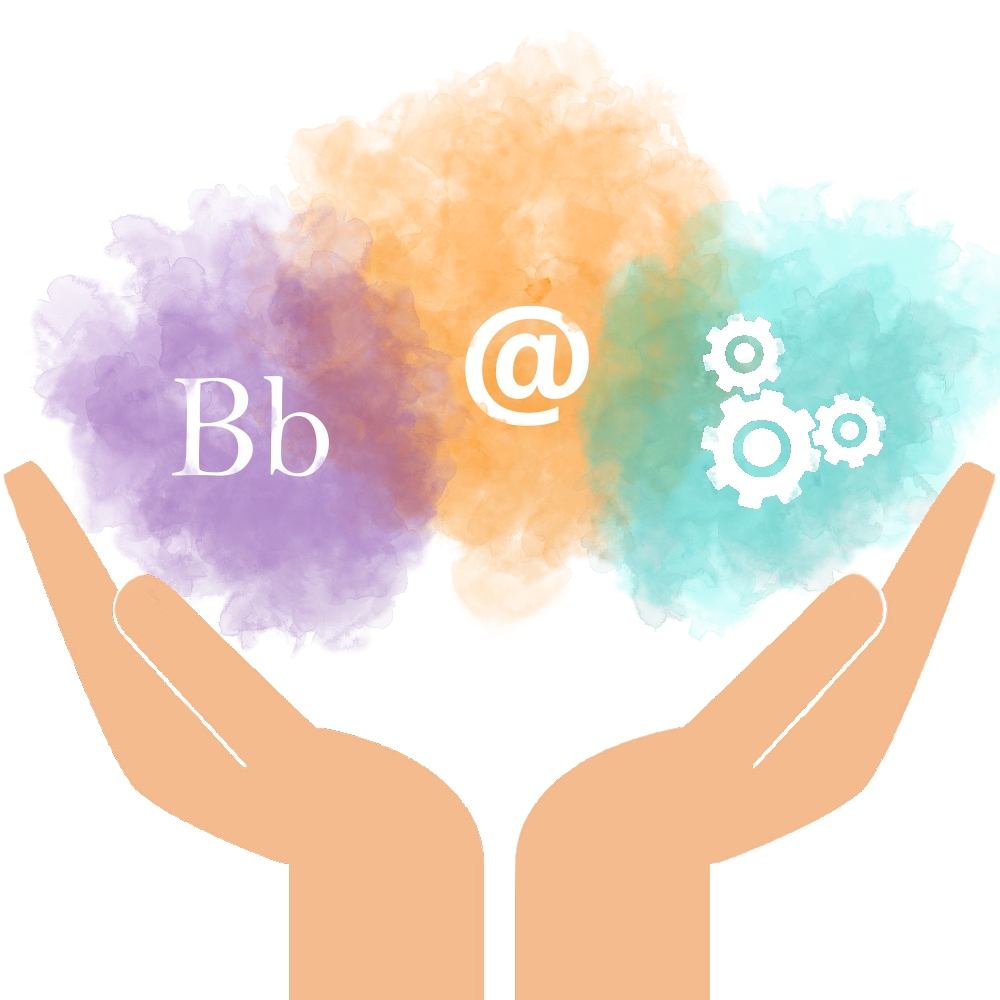 